____________________________________________________Информацияо проведении опроса среди родителей обучающихсяпо вопросам организации питания в МБОУ Школа №157В 2021 – 2022 учебном году регулярно проводился опрос родителей по вопросам организации питания. В данном мероприятии приняли участие родители обучающихся  с 1 по 11 класс, всего 527 человек.Среди опрошенных,  85 % родителей довольны организацией питания в школе. Основные претензия в том, что блюда не всегда горячие. Большая часть пожеланий относится к изменению меню. Родители предлагают ввести в меню больше овощей и фруктов.Директор МБОУ Школа №157                            Л.Р.Ракаева4БАШҠОРТОСТАН РЕСПУБЛИКАҺЫӨФӨ ҠАЛАҺЫ ҠАЛА ОКРУГЫХАКИМИӘТЕНЕҢ МӘҒАРИФ ИДАРАЛЫҒЫӨФӨ ҠАЛАҺЫ ҠАЛА ОКРУГЫНЫҢ157-СЕ МӘКТӘБЕМУНИЦИПАЛЬ БЮДЖЕТ ДӨЙӨМ БЕЛЕМ БИРЕҮ УЧРЕЖДЕНИЕҺЫ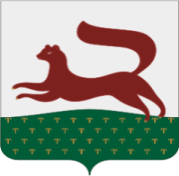 РЕСПУБЛИКА БАШКОРТОСТАНУПРАВЛЕНИЕ ОБРАЗОВАНИЯ АДМИНИСТРАЦИИГОРОДСКОГО ОКРУГА ГОРОД УФАМУНИЦИПАЛЬНОЕ БЮДЖЕТНОЕОБЩЕОБРАЗОВАТЕЛЬНОЕ УЧРЕЖДЕНИЕШКОЛА №157ГОРОДСКОГО ОКРУГА ГОРОД УФА450039, Өфө ҡ., Георгий Мушников ур., 17-се й., 1-се корп.Тел./факс: (347) 239-48-81 e-mail: shkola157ufa@mail.ruОКПО 79655075 ОГРН 1050203782342ИНН 0273056980 КПП 027301001.Уфа, ул.Георгия  Мушникова, д.17, корп. 1Тел./факс: (347) 239-48-81 e-mail: shkola157ufa@mail.ru